WATER & WASTEWATER INTERNSHIP PROGRAM APPLICATION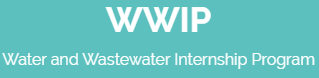 Internship Application Revision 1/2024 Submit By Email PLEASE TYPE OR PRINT LEGIBLY, RETURING THIS APPLICATION TO:MTMSA Attn Sharon Tucker 1001 Stump Road, Montgomeryville, PA 18936 orWWIP@mtmsa.org	Submit By Email APPLICANT INFORMATIONAPPLICANT INFORMATIONAPPLICANT INFORMATIONAPPLICANT INFORMATIONAPPLICANT INFORMATIONAPPLICANT INFORMATIONAPPLICANT INFORMATIONAPPLICANT INFORMATIONAPPLICANT INFORMATIONAPPLICANT INFORMATIONAPPLICANT INFORMATIONAPPLICANT INFORMATIONAPPLICANT INFORMATIONAPPLICANT INFORMATIONLast NameFirstFirstM.I.M.I.DateStreet AddressApartment/Unit #Apartment/Unit #Apartment/Unit #CityStateStateStateStateZIPPhoneE-mail AddressE-mail AddressE-mail AddressE-mail AddressDates AvailableAre you legally eligible to work in the United States?Are you legally eligible to work in the United States?Are you legally eligible to work in the United States?YESNONONONONONONONONONOHave you ever worked for this company?Have you ever worked for this company?Have you ever worked for this company?YESNONOIf so, when?If so, when?If so, when?EDUCATIONEDUCATIONEDUCATIONEDUCATIONEDUCATIONEDUCATIONEDUCATIONEDUCATIONEDUCATIONEDUCATIONEDUCATIONEDUCATIONEDUCATIONEDUCATIONHigh SchoolAddressAddressDid you graduate?YESNOStudy ConcentrationStudy ConcentrationCollegeAddressAddressDid you graduate?YESNODegreeOtherAddressAddressDid you graduate?YESNODegreeREFERENCES REFERENCES REFERENCES REFERENCES REFERENCES REFERENCES REFERENCES REFERENCES REFERENCES REFERENCES REFERENCES REFERENCES REFERENCES REFERENCES Please list three professional or employment references. (If you are still in school, feel free to use a teacher as a reference)Please list three professional or employment references. (If you are still in school, feel free to use a teacher as a reference)Please list three professional or employment references. (If you are still in school, feel free to use a teacher as a reference)Please list three professional or employment references. (If you are still in school, feel free to use a teacher as a reference)Please list three professional or employment references. (If you are still in school, feel free to use a teacher as a reference)Please list three professional or employment references. (If you are still in school, feel free to use a teacher as a reference)Please list three professional or employment references. (If you are still in school, feel free to use a teacher as a reference)Please list three professional or employment references. (If you are still in school, feel free to use a teacher as a reference)Please list three professional or employment references. (If you are still in school, feel free to use a teacher as a reference)Please list three professional or employment references. (If you are still in school, feel free to use a teacher as a reference)Please list three professional or employment references. (If you are still in school, feel free to use a teacher as a reference)Please list three professional or employment references. (If you are still in school, feel free to use a teacher as a reference)Please list three professional or employment references. (If you are still in school, feel free to use a teacher as a reference)Please list three professional or employment references. (If you are still in school, feel free to use a teacher as a reference)Full NameFull NameFull NameFull NameFull NameFull NameFull NameFull NameFull NameFull NameFull NameFull NameFull NameFull NameCompanyPhonePhonePhoneAddressRelationshipRelationshipRelationshipFull NameCompanyPhonePhonePhoneAddressRelationshipRelationshipRelationshipFull NameCompanyPhonePhonePhoneAddressRelationshipRelationshipRelationshipWORK HISTORY WORK HISTORY WORK HISTORY WORK HISTORY WORK HISTORY WORK HISTORY CompanyCompanyCompanyCompanyPhonePhoneAddressAddressAddressAddressSupervisorSupervisorJob TitleJob TitleJob TitleJob TitleJob TitleJob TitleEmployment ResponsibilitiesEmployment ResponsibilitiesEmployment ResponsibilitiesEmployment ResponsibilitiesEmployment ResponsibilitiesEmployment ResponsibilitiesFromToReason for LeavingReason for LeavingReason for LeavingReason for LeavingMay we contact your previous employer for a reference?May we contact your previous employer for a reference?May we contact your previous employer for a reference?YESNOCompanyCompanyCompanyCompanyPhonePhoneAddressAddressAddressAddressSupervisorSupervisorJob TitleJob TitleJob TitleJob TitleJob TitleJob TitleEmployment ResponsibilitiesEmployment ResponsibilitiesEmployment ResponsibilitiesEmployment ResponsibilitiesEmployment ResponsibilitiesEmployment ResponsibilitiesFromToReason for LeavingReason for LeavingReason for LeavingReason for LeavingMay we contact your previous employer for a reference?May we contact your previous employer for a reference?May we contact your previous employer for a reference?YESNOCompanyCompanyCompanyCompanyPhonePhoneAddressAddressAddressAddressSupervisorSupervisorJob TitleJob TitleJob TitleJob TitleJob TitleJob TitleEmployment ResponsibilitiesEmployment ResponsibilitiesEmployment ResponsibilitiesEmployment ResponsibilitiesEmployment ResponsibilitiesEmployment ResponsibilitiesFromToReason for LeavingReason for LeavingReason for LeavingReason for LeavingMay we contact your previous employer for a reference?May we contact your previous employer for a reference?May we contact your previous employer for a reference?YESNOMILITARY SERVICEMILITARY SERVICEMILITARY SERVICEMILITARY SERVICEMILITARY SERVICEMILITARY SERVICEBranchBranchBranchBranchBranchBranchRank at DischargeRank at DischargeRank at DischargeRank at DischargeRank at DischargeType of DischargeHonors:Honors:Honors:Honors:Honors:Honors:ACKNOWLEDGEMENTS AND SIGNATUREACKNOWLEDGEMENTS AND SIGNATUREACKNOWLEDGEMENTS AND SIGNATUREACKNOWLEDGEMENTS AND SIGNATUREACKNOWLEDGEMENTS AND SIGNATUREACKNOWLEDGEMENTS AND SIGNATUREI certify that my answers to the above are both accurate and complete to the best of my knowledge.I understand and agree that if a conditional offer of employment is proffered, additional information, criminal history, substance use and abuse testing, driving records, and/or additional background investigations may be required, according to the position being considered. If this application leads to employment, I understand that providing false or misleading information during the application or interview process may result in the termination of employment at any future date.Printed Name:I certify that my answers to the above are both accurate and complete to the best of my knowledge.I understand and agree that if a conditional offer of employment is proffered, additional information, criminal history, substance use and abuse testing, driving records, and/or additional background investigations may be required, according to the position being considered. If this application leads to employment, I understand that providing false or misleading information during the application or interview process may result in the termination of employment at any future date.Printed Name:I certify that my answers to the above are both accurate and complete to the best of my knowledge.I understand and agree that if a conditional offer of employment is proffered, additional information, criminal history, substance use and abuse testing, driving records, and/or additional background investigations may be required, according to the position being considered. If this application leads to employment, I understand that providing false or misleading information during the application or interview process may result in the termination of employment at any future date.Printed Name:I certify that my answers to the above are both accurate and complete to the best of my knowledge.I understand and agree that if a conditional offer of employment is proffered, additional information, criminal history, substance use and abuse testing, driving records, and/or additional background investigations may be required, according to the position being considered. If this application leads to employment, I understand that providing false or misleading information during the application or interview process may result in the termination of employment at any future date.Printed Name:I certify that my answers to the above are both accurate and complete to the best of my knowledge.I understand and agree that if a conditional offer of employment is proffered, additional information, criminal history, substance use and abuse testing, driving records, and/or additional background investigations may be required, according to the position being considered. If this application leads to employment, I understand that providing false or misleading information during the application or interview process may result in the termination of employment at any future date.Printed Name:I certify that my answers to the above are both accurate and complete to the best of my knowledge.I understand and agree that if a conditional offer of employment is proffered, additional information, criminal history, substance use and abuse testing, driving records, and/or additional background investigations may be required, according to the position being considered. If this application leads to employment, I understand that providing false or misleading information during the application or interview process may result in the termination of employment at any future date.Printed Name:Signature:Date: